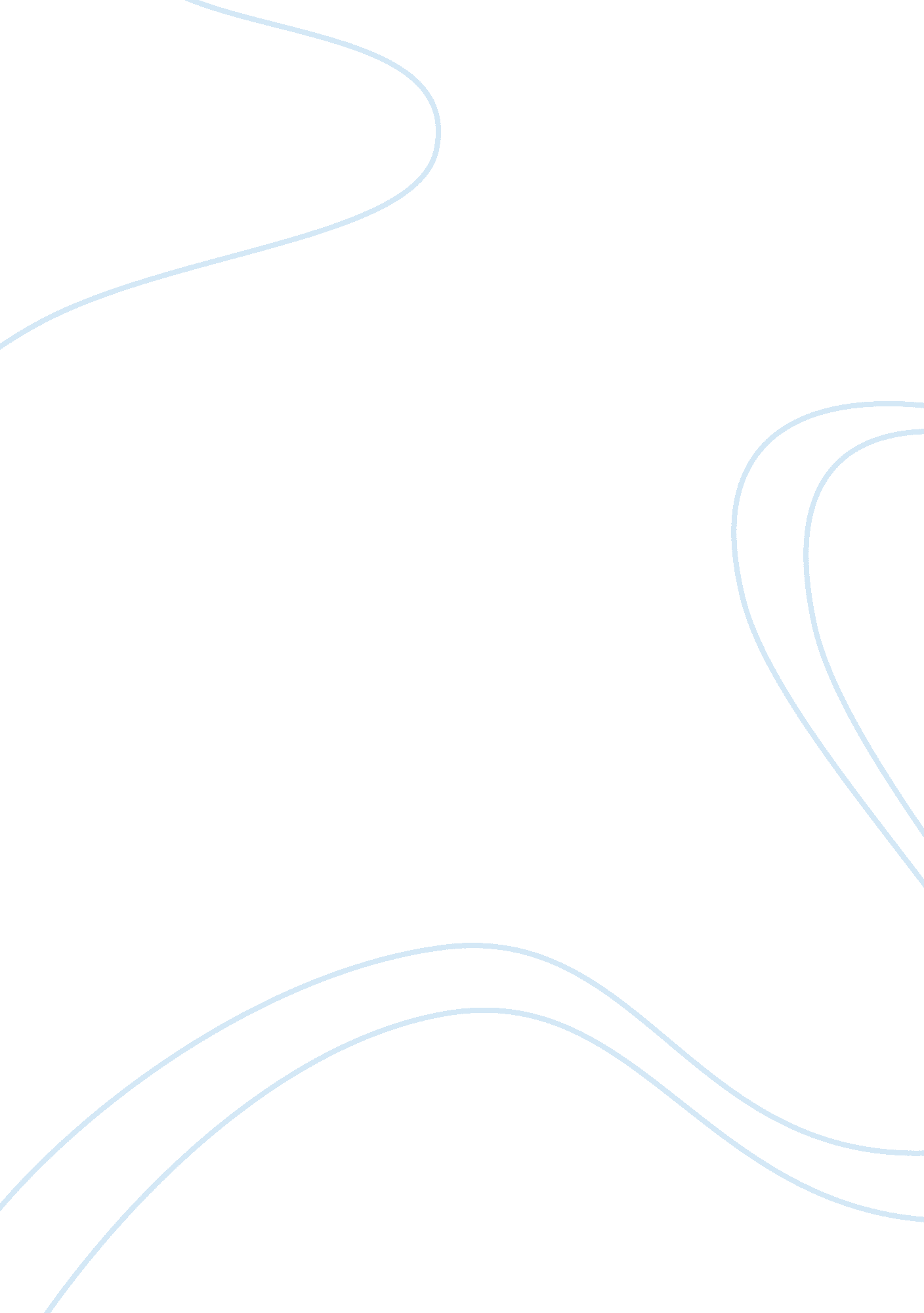 Perception on the use of modern technology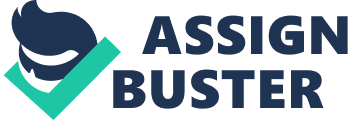 Technology is becoming a bigger and bigger part of the world today. Technology has evolved and become more central to teaching and learning. Integrating technology into the curriculum is a priority in schools. When teachers first began to use computers in a classroom setting, schools evaluate whether the use of educational technology had a significant and consistent impact on student achievement. When people hear the word “ technology”, computers are the first thing people think. However, there are many different types of technology other than computers that can be used to improve student learning. There are different kinds of content and serve different purposes in the classroom. Such examples as word processing programs that encourage communication and writing skills; spreadsheet software promotes mathematics; database software promotes organizational skills; modeling software enhances the application of science skills (Using Technology to Improve Achievement, 2009). It is without question that the introduction of a new medium of instruction like technology would have an enormous impact on the traditional classroom. A wealth of opportunities awaits anyone pursuing a career in hotel and restaurant management. The choice of HRM entails dual opportunity – either in the hotel industry or in the field of restaurant management. However, there are certain aspects that have to be determined in this study. Do the students possess motivational factors such as individual values, reality and emotional factors and the influence in the educational process? With the foregoing issues and concerns, the researchers would like to determine the students’ academic performance with the use of enhanced way of teaching using modern technology. Technology should be integrated as a tool to promote and extend student learning on a daily basis. Technology use allows students to create, problem solve, research, collaborate, and interact globally. Students that use technology as a tool and or a support for communicating with others are in an active role rather than the passive role of recipient of information by a teacher or reading textbooks. Students have the ability to learn and express themselves in their individual learning style too. When technology is introduced into a classroom, things change. Instruction through computers give students more control over their learning environments and access to a wider range of materials to use in the learning process. For example, students are too confused or embarrassed to ask questions because they don’t want to show their ignorance but with individualized computer instruction, students can always immediately request help if something is unclear. Computers in classroom help to make it more interactive. They are extremely effective with the struggling learners because they have unlimited patience. The computer can also be used to educate the smarter students who easily get bored in a traditional classroom since they reach their goal faster. With computers, students that finish a unit can go to the next one immediately. For these bright students, the challenges that computers can offer encourage self-directed learning. Also, the use of technology fosters collaboration among student. The researchers aims to the enhancement technology would bring to the performance of the students of LPSU – LBC. Background of the Study Our country has gone through many changes and development for the past few years. The continuous process made great impacts in the lives of millions of Filipinos. Relatively, the changes have given us advantages not to mention the disadvantages it brought causing downfall to many people. There are numerous questions concerning the issues and problems existing in the Philippine Educational System as to how we can resolve it the best way we could to attain that kind of quality of education we have been searching and longing for. Where do we begin and how do we respond to such? Teaching is a difficult profession. There are many problems for teachers that make the profession more complicated than it has to be. This doesn’t mean that everyone should avoid being a teacher. There are also substantial benefits and rewards for those who decide that they want a career in teaching. The truth is that every job has its own unique set of challenges. Teaching is no different. Institutions of higher learning across the nation are responding to political, economic, social and technological pressures to be more responsive to students’ needs and more concerned about how well students are prepared to assume future societal roles. Faculty are already feeling the pressure to lecture less, to make learning environments more interactive, to integrate technology into the learning experience, and to use collaborative learning strategies when appropriate. The dramatic technological revolution ushered the new millennium. Global society is now in the midst of diverse, complex, media-saturated environment. We are faced with immerging issues like global warming, poverty, health issues, population explosion and many more. However emerging technologies and globalization provide possibilities for new developments like non-conventional sources of energy, advanced in medical care, communications, and care exploration in space and into the depths of the ocean as well as restoration of our damaged environment. To address the dawning of the millennium, what should the 21st century education be? According to Bilbao (2012), education should be “ bold that breaks away from the mold”. It will be flexible, creative, challenging and complex. It should address a rapidly changing world, filled with new problems but with new possibilities. How then should the curriculum for the 21st century look like? What are the elements of the 21st century curriculum? Part of what makes teaching a challenging career is the diversity within the students that you teach. Every student is unique having their own background, needs, and learning styles. Conceptual Framework Figure 1. Research Paradigm The research paradigm guided this study is shown in Figure 1. The input will be the collecting the general information from the respondents. The process part is where the researcher prepares the questionnaire. After preparing, the researchers will be conducting the survey at their locale. The researchers will then study the answers given by the respondents. These answers will help the researchers determine the perception of the students on the use of modern instructional materials and its effect on their academic performance. Statement of the Problem The purpose of this study is to determine the perception of the students on the use of modern instructional materials and its effects to the academic performance of selected HRM students of LSPU – LBC. Specifically this study ought to answer the following: 1. What are the demographic profiles of the respondents in terms of age, gender, civil status, year level, number of major subjects? 2. What are the modern instructional materials used in you major subjects in terms of activities, materials and evaluation? 3. How does the modern instructional material used in your major subjects differ from the traditional methods in terms of activities, materials, and evaluation? Hypothesis of the Study There is no significant effect on the use of modern instructional technology on the students of LSPU – LBC. Scope and Limitations of the Study The scope of this study will focus on the students’ perception on the use of modern instructional technology and its effects on their academic performance. The limitation of this study is that it will focus only on a limited locale which in this case LSPU-LBC. Significance of the Study The study aims to find the students’ perception on the use of modern instructional technology and in effects on the academic performance on the selected students of LSPU – LBC. The researchers believe that the result of this study will help the teachers in LSPU – LBC if the use of modern technology is a good medium in increasing the level of the performance of the students. Definition of Terms For the purpose of clarifications, important terms use in this study is defined operationally. Academic Performance. It pertains to a term used for students based on how well they are doing in their studies and classes. Schools discuss improving academic performance to bring up grade Mean. It refers to the sum of a collection of numbers divided by the number of numbers in the collection. It is defined as a preliminary test administered to determine a student’s baseline knowledge or preparedness for an educational experience or course of study. Post Test is defined as test given after a lesson or a period of instruction to determine what the students have learned. Teacher. Refers to a person or thing that teaches something; especially: a person whose job is to teach students about certain subjects. Technology. Is defined the scientific method and material used to achieve a commercial or industrial objective. 